Radon Reusability Package OverviewThe Radon Reusability Package is intended to serve as a “one stop resource guide” for data providers who are interested in publishing their radon data on the Exchange Network (EN), or data consumers who are interested in retrieving and analyzing radon data that has been published on the EN.  The following files are included in this package:How to Use the FilesData PublishingData publishers who are interested in exchanging their Radon data with the EPA or creating a Radon service (e.g. Solicit or Query) should reference the following documents/files:Radon Outreach VisioRadon XML SchemaRadon DETRadon FCDData providers who are seeking to make their data available to the EN Browser by publishing their service(s) at ENDS should reference the following documents/files:How to Publish Data GuideNJDEP’s ENDS RADON Service Registration XML file – Data Providers may use this example file as a basis and guide for registering their own service(s) and service parametersNJDEP’s ENDS RADON DEDL Registration XML file – Data Providers may use this example file as a basis and guide for registering their own service parameter values The ENDS Test and Production websites can be accessed via the links below.ENDS Test: https://ends2.epacdxnode.net/ENDS Production: https://ends2.epa.gov/A Network Authentication and Authorization Service (NAAS) user account is required to login to ENDS. In addition, the EPA’s NAAS, Central Data Exchange (CDX) Node, and ENDS technical support information is provided below.Email: nodehelpdesk@epacdx.netPhone: 877-827-0260Data ConsumersIndividuals who are interested in discovering, retrieving and analyzing data that has been published on the EN may use the EN Browser (ENB) tool, a free EN data discovery and analysis tool hosted by the Environmental Council of States (ECOS).The ENB tool can be accessed here: http://www.enbrowser.net/The ENB is open to the general public and authorized NAAS users, and does not require login credentials to use the tool.  Users who do not login to the application will automatically be signed on as the Guest account user. The Guest account will have access to “Active” services denoted with a green “A” in the application. Users may also choose to login to the application using their NAAS account credentials to access services that they have been granted specific access to by the data provider.To learn more about the ENB, interested individuals may access the Online Help Videos located under the “Help” link.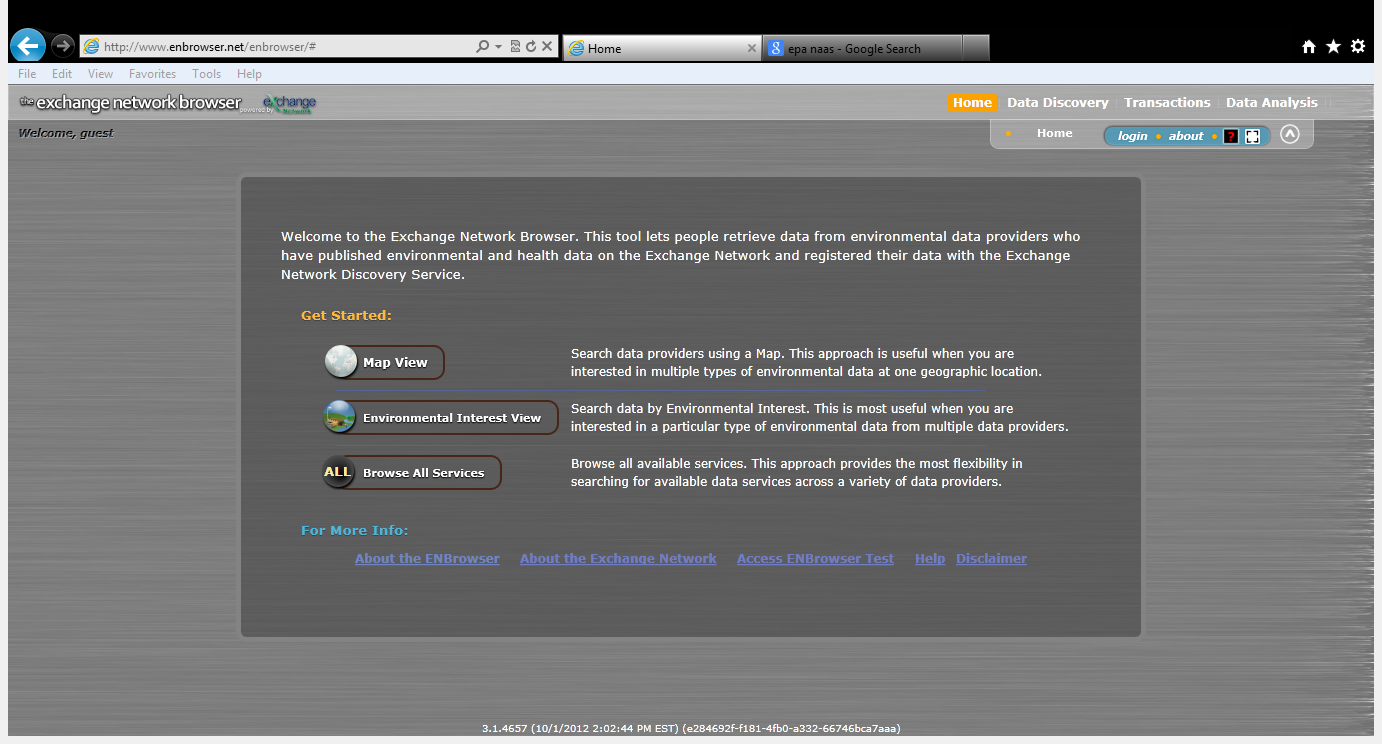 File NameDescriptionPrerequisitesRadon Outreach VisioProvides an overview of NJDEP’s approach to publish and share their data on the EN. Reusable components and assets from their previous implementations are identified and described in this document.N/ARadon XML SchemaDefines the form and structure of the Radon data exchange.N/ARadon DETThe MS Excel Radon Data Element Template (DET) should be used in conjunction with the Radon XML Schema, and describes the definitions and validation rules associated with each element in the schema.   N/ARadon FCDThe Radon Flow Configuration Document (FCD) identifies the protocols for exchanging Radon data on the EN. N/AHow To Publish Data GuideDescribes how to publish and register data on the Exchange Network Discovery Service (ENDS), a central repository created by the EPA to store and catalog Node services, parameters, and parameter values supported by EN partnersN/ANJDEP’s ENDS RADON Service Registration XML fileNDJEP’s ENDS Service Registration file defines the parameters (e.g. filter criteria) that are supported by DEP’s Radon service. Data that is registered in the ENDS repository is made available to the EN Browser, an EN data discovery and analysis tool.N/ANJDEP’s ENDS RADON DEDL Registration XML fileNDJEP’s ENDS Data Element Definition Language (DEDL) Registration file defines the pick list supported by each of parameters specified in the Service Registration file. N/A